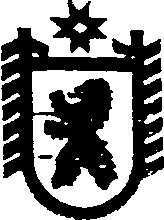 Республика КарелияАДМИНИСТРАЦИЯ СЕГЕЖСКОГО МУНИЦИПАЛЬНОГО РАЙОНАПОСТАНОВЛЕНИЕот  26  февраля  2018  года  №  143  СегежаО признании утратившим силу постановления администрации Сегежского муниципального района от 15 апреля 2015 г. № 364       	В соответствии с Законом Республики Карелия от 26 декабря 2005 г. №  950-ЗРК «О наделении органов местного самоуправления муниципальных районов и городских округов государственными полномочиями Республики Карелия по регулированию цен (тарифов) на отдельные виды продукции, товаров и услуг», постановлением   администрации Сегежского городского поселения от 31 января 2018г. № 17                           «О внесении изменений в реестр муниципальных маршрутов регулярных перевозок пассажиров и багажа автомобильным транспортом в границах Сегежского городского поселения, утвержденный постановлением Сегежского городского поселения                         от 19 июля 2016 года № 165» администрация Сегежского  муниципального  района                     п о с т а н о в л я е т:	1. Признать утратившим силу постановление администрации Сегежского муниципального района от 15 апреля 2015 г. № 364  «Об  установлении предельного тарифа на перевозку пассажиров общественным автомобильным транспортом в городском сообщении Сегежского муниципального района».2. Обнародовать настоящее постановление путем размещения в газете «Доверие» объявления о его принятии с указанием времени и места ознакомления с ним, а также путем размещения официального текста настоящего постановления в информационно-телекоммуникационной сети "Интернет" на официальном сайте администрации Сегежского муниципального района http://home.onego.ru/~segadmin.	 Глава администрации                                                                                  Сегежского муниципального района				               Ю.В. ШульговичРазослать: в дело, УЭР, ГК РК по ценам и тарифам, ООО "ТК Транслайн", администрация Сегежского городского поселения.